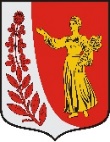 АДМИНИСТРАЦИЯ МУНИЦИПАЛЬНОГО ОБРАЗОВАНИЯ«ПУДОМЯГСКОЕ СЕЛЬСКОЕ ПОСЕЛЕНИЕ»ГАТЧИНСКОГО МУНИЦИПАЛЬНОГО РАЙОНАЛЕНИНГРАДСКОЙ ОБЛАСТИПОСТАНОВЛЕНИЕОт 23.01.2023                                          	 					 № 34В соответствии с Федеральным законом от 06.10.2003 № 131-ФЗ «Об общих принципах организации местного самоуправления в Российской Федерации», Федеральным законом от 25.12.2008 № 273-ФЗ «О противодействии коррупции», Федеральным законом от 02.032007 № 25-ФЗ «О муниципальной службе в Российской Федерации», Уставом Пудомягского сельского поселения, администрация Пудомягского сельского поселения,ПОСТАНОВЛЯЕТ:Внести изменения в Приложение к постановлению администрации Пудомягского сельского поселения от 06.07.2014 года №294 «Об утверждении порядка проверки достоверности и полноты сведений, предоставляемых гражданами, претендующими на замещение должностей муниципальной службы и муниципальными служащими, и соблюдения муниципальными служащими требований к служебному поведению» и дополнить приложение следующим пунктом:- «5.3. В случае, если в ходе осуществления проверки достоверности и полноты сведений о доходах, об имуществе и обязательствах имущественного характера получена информация о том, что в течение года, предшествующего году представления указанных сведений (отчетный период), на счета лица, представившего указанные сведения (далее - проверяемое лицо), его супруги (супруга) и несовершеннолетних детей в банках и (или) иных кредитных организациях поступили денежные средства в сумме, превышающей их совокупный доход за отчетный период и предшествующие два года, лица, осуществляющие такую проверку, обязаны истребовать у проверяемого лица сведения, подтверждающие законность получения этих денежных средств.В случае непредставления проверяемым лицом сведений, подтверждающих законность получения этих денежных средств, или представления недостоверных сведений материалы проверки в трехдневный срок после ее завершения направляются лицом, принявшим решение о ее осуществлении, в органы прокуратуры Российской Федерации.В случае увольнения (прекращения полномочий) проверяемого лица, в отношении которого осуществляется проверка, до ее завершения и при наличии информации о том, что в течение отчетного периода на счета этого проверяемого лица, его супруги (супруга) и несовершеннолетних детей в банках и (или) иных кредитных организациях поступили денежные средства в сумме, превышающей их совокупный доход за отчетный период и предшествующие два года, материалы проверки в трехдневный срок после увольнения (прекращения полномочий) указанного лица направляются лицом, принявшим решение о ее осуществлении, в органы прокуратуры Российской Федерации».2. Настоящее постановление вступает в силу с момента официального опубликования и подлежит размещению на официальном сайте Пудомягского сельского поселения в сети Интернет. 3.  Контроль за исполнением данного постановления оставляю за собойГлава администрации Пудомягского сельского поселения             			   С. В. ЯкименкоМакатова Д. А.О внесении изменений в постановление администрации Пудомягского сельского поселения от 06.07.2014 года №294 «Об утверждении порядка проверки достоверности и полноты сведений, предоставляемых гражданами, претендующими на замещение должностей муниципальной службы и муниципальными служащими, и соблюдения муниципальными служащими требований к служебному поведению»